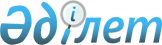 О внесении изменения в постановление акимата Качирского района от 11 марта 2016 года № 62/2 "Об определении для заказчиков единого организатора государственных закупок и определении бюджетных программ и товаров, работ, услуг, по которым организация и проведение государственных закупок выполняется единым организатором"
					
			Утративший силу
			
			
		
					Постановление акимата Качирского района Павлодарской области от 08 августа 2016 года № 212/7. Зарегистрировано Департаментом юстиции Павлодарской области 15 августа 2016 года № 5204. Утратило силу постановлением акимата района Тереңкөл Павлодарской области от 1 июля 2019 года № 198/3 (вводится в действие со дня его первого официального опубликования)
      Сноска. Утратило силу постановлением акимата района Тереңкөл Павлодарской области от 01.07.2019 № 198/3 (вводится в действие со дня его первого официального опубликования).
      В соответствии с пунктом 2 статьи 31 Закона Республики Казахстан от 23 января 2001 года "О местном государственном управлении и самоуправлении в Республике Казахстан", подпунктом 3) пункта 1 статьи 8 Закона Республики Казахстан от 4 декабря 2015 года "О государственных закупках" акимат Качирского района ПОСТАНОВЛЯЕТ:
      1. Внести в постановление акимата Качирского района от 11 марта 2016 года № 62/2 "Об определении для заказчиков единого организатора государственных закупок и определении бюджетных программ и товаров, работ, услуг, по которым организация и проведение государственных закупок выполняется единым организатором" (зарегистрированное в Реестре государственной регистрации нормативных правовых актов за № 4995, опубликованное в газетах "Тереңкөл тынысы", "Заря" № 11 от 17 марта 2016 года) следующее изменение:
      приложение к указанному постановлению изложить в новой редакции согласно приложению к настоящему постановлению.
      2. Контроль за исполнением настоящего постановления возложить на заместителя акима Качирского района Едришеву К.Н.
      3. Настоящее постановление вводится в действие со дня его первого официального опубликования. Бюджетные программы и товары, работы, услуги, по которым
организация и проведение государственных закупок
выполняется единым организатором
					© 2012. РГП на ПХВ «Институт законодательства и правовой информации Республики Казахстан» Министерства юстиции Республики Казахстан
				
      Исполняющий обязанности

      акима района

А. Балгабаев
Приложение
к постановлению акимата
Качирского района от "8"
августа 2016 года № 212/7
№ п/п
Наименование
1
Государственные закупки товаров, работ, услуг способами конкурса (аукциона) в рамках бюджетных программ развития, предусматривающих реализацию бюджетных инвестиционных проектов районным местным исполнительным органом
2
Государственные закупки товаров, работ, услуг способами конкурса (аукциона), если сумма лота (пункта плана), выделенная на закуп превышает десятитысячекратного месячного расчетного показателя по инициативе заказчиков района
3
Государственные закупки товаров, работ, услуг по проектам, реализуемых в рамках Государственной программы "Дорожная карта занятости 2020" способами конкурса (аукциона), в случае, если сумма лота (пункта плана), выделенная на закуп превышает четырехтысячекратного месячного расчетного показателя